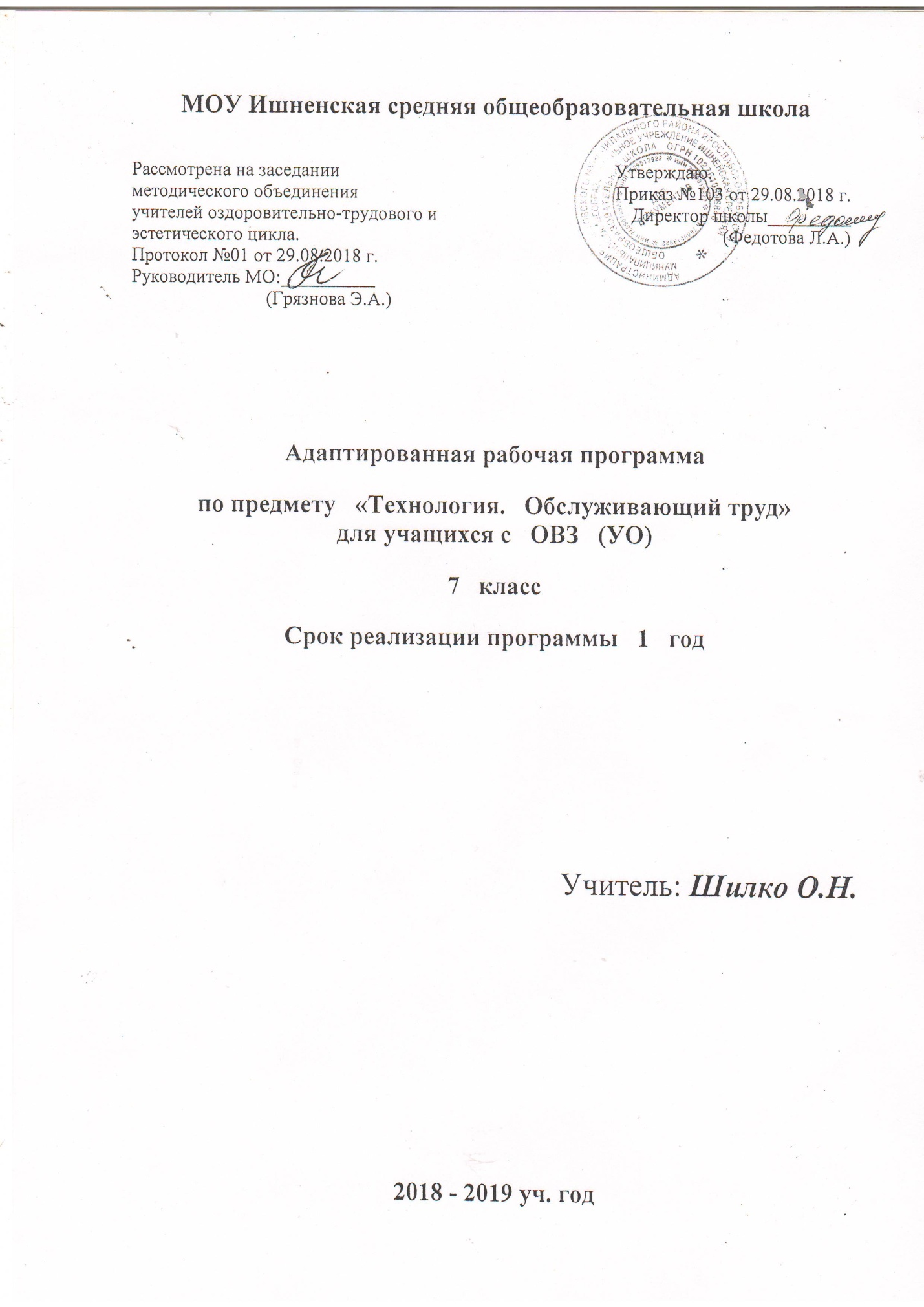 Назначение программы:- для обучающихся VIII вида, образовательная программа обеспечивает реализацию их права на информацию об образовательных услугах, права на выбор образовательных услуг и права на гарантию качества получаемых услуг;Категория обучающихся: учащиеся VIII вида 7 класса МОУ «Ишненская средняя общеобразовательная школа»Сроки освоения программы: 1 год.Объем учебного времени: 34 часа.Форма обучения: очная.Режим занятий: 1 час в неделюФормы контроля: устный фронтальный, устный индивидуальный, текущий, итоговая самостоятельная работа, тест, контрольная работа.ПОЯСНИТЕЛЬНАЯ ЗАПИСКААдаптированная рабочая программа учебного предмета «Технология. 7 класс» реализуеткомпонент ФГОС основного общего образования по учебному предмету «Технология (труд)» (направление «Обслуживающий труд»),Учебно-методический комплексАдаптированная рабочая программа для 5-9 классов скорректирована на основеавторской программы «Швейное дело» (Л.С. Иноземцева), Программы специальных(коррекционных) образовательных учреждений VIII вида: 5-9 кл. Под ред.В.В.Воронковой.Учебники:1. Мозговая Г.Г., Картушина Г.Б. Технология Швейное дело. 7 класс. Учебник для специальных (коррекционных) образовательных учреждений VIII вида / - 2-е изд. -Москва: Просвещение, 2015. – 181 с.: ил.2. Под редакцией Симоненко В.Д. Технология (вариант для девочек) 7 кл– М.: Вентана- Граф, 2012.Основной образовательной программой основного общего образования МОУ «Ишненскаясредняя общеобразовательная школа» предусмотрено в 7 классе на изучениепредмета «Технология (труд)» всего 34 часа.Учебный предмет « Технология» курс 7 класса решает задачуподготовки учащихся к трудовой деятельности через систему занятий трудового обучения.Трудовая деятельность детей с особыми образовательными потребностями рассматривается как одно из самых активных средств подготовки к жизни, а обучение – как средство вооружения учащихся знаниями, умениями и навыками по определенной специальности.Учащиеся с особыми образовательными потребностями с самого началапребывания в школе нуждаются в постоянном и последовательном обогащении своегомировосприятия, мироощущения, социального опыта и что особенно актуально, - впоэтапном приобщении к осознанной трудовой деятельности. Уроки технологии (труда) вадаптированных классах выступают не только как предмет, но и как одно из важнейших инеотъемлемых средств коррекции умственных и физических недостатков детей.Адаптированная программа составлена по разделам Профессионально- трудовое обучение: швейное дело, сельскохозяйственный труд Программы специальных (коррекционных) образовательных учреждений VIII вида: 5-9 кл. под ред. В.В.Воронковой. Обучение учащихся производится в общеобразовательной школе, где курс изучается по учебнику Технология (вариант для девочек) 7 класс. Под редакцией Симоненко В.Д. Поэтому содержание учебного материала отобрано в соответствии с характеристикой учащихся по возможностям обучения (по В.В.Воронковой), в основе которой лежат:1.Обобщенность мыслительной деятельности (перенос знаний, умений в новые условия).2. Осознанность мышления (соотношение словесно-логических и практическихкомпонентов, самостоятельность в выполнении заданий).3. Восприимчивость к помощи.По данным критериям показатели обучаемости учащихся VIII вида относятся к III группе. Ученики, которые с трудом усваивают программный материал, нуждаются вразнообразных видах помощи (словесно-логической, наглядной, предметно-информационной). Успешность усвоения знаний зависит, в первую очередь, от пониманиядетьми того, что им сообщается. Для этих детей характерно недостаточное осознание вновь сообщаемого материала (правила, теоретические сведения, факты). Им трудно определить главное в изучаемом материале, установить логическую связь частей, отделить второстепенное. Им трудно понять материал во время фронтальных занятий, им нужно дополнительное объяснение. Их отличает низкая самостоятельность. Темп усвоения знаний значительно ниже, каждое несколько измененное задание воспринимается ими как новое. Значительная помощь им нужна в начале выполнениязадания, после чего они могут работать более самостоятельно, пока не встретятся с новойтрудностью. Деятельность школьников этой группы нужно постоянно организовывать, пока они не поймут основного в изучаемом материале.Занятия по технологии для детей с нарушением интеллекта должны быть направлены наизучение школьниками теоретического материала, приемов работы и отработкупрактических навыков по учебному предмету.ЦЕЛИ УЧЕБНОГО КУРСА- освоение технологических знаний, технологической культуры на основе включенияучащихся с умственной отсталостью в разнообразные виды технологической деятельности по созданию личностно или общественно значимых продуктов труда;- овладение общетрудовыми и специальными умениями, необходимыми для поиска ииспользования технологической информации, проектирования и создания продуктов труда, ведения домашнего хозяйства, самостоятельного и осознанного определения своихжизненных и профессиональных планов; безопасными приемами труда;- развитие познавательных интересов, технического мышления, пространственноговоображения, интеллектуальных, творческих, коммуникативных и организаторскихспособностей;- воспитание трудолюбия, бережливости, аккуратности, целеустремленности,предприимчивости, ответственности за результаты своей деятельности, уважительногоотношения к людям различных профессий и результатам их труда;- получение опыта применения политехнических и технологических знаний и умений всамостоятельной практической деятельности.ЗАДАЧИ УЧЕБНОГО КУРСАобучающие- формировать технологические знания, экологическую культуру и безопасные приемытруда;- прививать элементарные знания и умения по ведению домашнего хозяйства и расчетубюджета семьи;- ознакомить с основами современного производства и сферы услуг;коррекционно - развивающие- формирование умений предварительно планировать ход работы;- контролировать свою работу (определить правильность действий и результатов, оценивать качество готовых изделий);- исправление недостатков познавательной деятельности: наблюдательности, воображения, речи, пространственной ориентировки;- охрана и укрепление соматического и психологического здоровья ребёнка:предупреждение психофизических перегрузок, эмоциональных срывов, созданиепсихологического комфорта;- развивать самостоятельность учащихся;- развивать качества личности, необходимые человеку для полноценной жизни в современном обществе, способность к преодолению трудностей;воспитательные- воспитывать трудолюбие, предприимчивость, коллективизм, человечность и милосердие,обязательность, честность, ответственность и порядочность, патриотизм, культуру поведения и бесконфликтного общения.Наряду с этими задачами на занятиях решаются специальные задачи, направленныена коррекцию умственной деятельности школьников.ОСНОВНЫЕ НАПРАВЛЕНИЯ КОРРЕКЦИОННОЙ РАБОТЫ:- развитие зрительного и слухового восприятия и узнавания,- развитие пространственной ориентации,- развитие основных мыслительных операций,- коррекция речи и мышления,- коррекция нарушений эмоционально - личностной сферы,- обогащение словаря,- коррекция индивидуальных пробелов в знаниях, умениях, навыках,Межпредметные связиМежпредметная интеграция занятий по трудовому обучению осуществляется с:- математикой (расчеты для построения, подсчет стоимости);- химией (характеристика свойств материалов);- основами безопасности жизнедеятельности (соблюдение правил техники безопасности ит.д.);- экологией (деятельность людей в природе, влияние деятельности на состояниеокружающей среды);- искусством (изобразительным искусством) (зарисовка орнаментов, выбор и переводрисунка для вышивки, аппликации, зарисовка моделей одежды);- информатикой (использование ПК и программных средств при изучении некоторыхразделов);- историей (история возникновения вещей, костюма и т.д.);- чтением и развитием речи (поговорки, пословицы, произведения о труде, профессиях илюдях);- обществознанием (кодексы законов о труде, основные права и обязанности рабочих,трудовой договор, трудовая дисциплина).- физика (изучение устройства и принципов работы машин и механизмов, современныхтехнологий).Планирование рабочей программы составлено с учётом оборудования кабинета технологии.ТРЕБОВАНИЯ К УРОВНЮ ПОДГОТОВКИПо окончании 7 класса учащиеся должны знать/понимать:- обобщенно о швейном производстве, о разделение труда на производстве;- профессии швейного, ткацкого, прядильного производств;- виды отделки тканей, дефекты ткацкого производства, крашения и печатания;- наименование, назначение и способы применения швейных инструментов иприспособлений;- наименование, назначение ручных и машинных стежков и строчек;- терминологию ручных и машинных швейных работ;- способы ремонта одежды;- эксплуатационные, гигиенические и эстетические требования к изготавливаемымизделиям;- сведения о контроле качества швейных изделий;- общие сведения об устройстве, названии и принципе действия основных узлов имеханизмов промышленной швейной машины;- причины возникновения и принципы устранения неполадок швейной машины;- устройство и принцип действия регуляторов швейной машины;- требования к оборудованию рабочего места;- виды традиционных народных промыслов;- влияние способов обработки на пищевую ценность продуктов;- санитарно-гигиенические требования к помещению кухни и столовой, к обработкепищевых продуктов;- правила безопасной эксплуатации бытовой техники, пути экономии электрическойэнергии в быту;По окончании 7 класса учащиеся должны уметь:- регулировать машину для выполнения качественной строчки;- чистить и смазывать швейную машину;- выявлять дефекты ткани;- планировать свою работу;- снимать и записывать мерки;- ориентироваться в чертеже;- выполнять влажно-тепловую обработку изделий;- выполнять самоконтроль качества изделия;- соблюдать правила гигиены и безопасности труда, электро- и пожарной безопасности;- выполнять ручные и машинные швейные работы с использованием приспособлений малой механизации;- выполнять ремонт одежды ручными способами;- выполнять не менее трех видов рукоделия с текстильными и поделочными материалами;- определять доброкачественность пищевых продуктов по внешним признакам;- составлять меню завтрака, обеда, ужина;- выполнять механическую и тепловую обработку пищевых продуктов;- соблюдать правила хранения пищевых продуктов, полуфабрикатов и готовых блюд,заготавливать на зиму овощи и фрукты;По окончании 7 класса учащиеся с особыми образовательными потребностями должныиспользовать приобретенные знания и умения в практической деятельности иповседневной жизни для:- изготовления изделий из текстильных и поделочных материалов с использованиемшвейных машин, оборудования и приспособлений, приборов влажно-тепловой ихудожественной обработки изделий и полуфабрикатов; выполнения различных видовхудожественного оформления изделий;- приготовления и повышения качества при обработке пищевых продуктов; соблюденияправил этикета за столом; приготовления блюд по готовым рецептам, сервировки стола иоформления приготовленных блюд;- выбора рациональных способов и средств ухода за одеждой и обувью;- безопасной эксплуатации электротехнических и электробытовых приборов.ОСНОВНЫЕ ФОРМЫ ЗАНЯТИЙ:урок,практическая работа,самостоятельная работа,фронтальная работа.ОСНОВНЫЕ ТЕХНОЛОГИИ:личностно-ориентированное,деятельностный подход,уровневая дифференциация,информационно-коммуникативные,здоровьесберегающие,игровые.Основными видами деятельности учащихся по предмету являются:Беседа (диалог).Работа с книгой.Практическая деятельность: изготовление изделий по чертежу, рисунку, наглядному изображению.Самостоятельная работаРабота по карточкам.Работа по плакатам.Составление плана работ, планирование последовательности операций по технологической карте.Методы обучения: беседа, словесные, практические, наглядные.Методы стимуляции:Демонстрация натуральных объектов;ИТКДифференцирование, разноуровневое обучение;Наглядные пособия, раздаточный материал;Создание увлекательных ситуаций;Занимательные упражнения;Экскурсии;Декады трудового обучения;Участие в конкурсах;Участие в выставках декоративно-прикладного творчестваСОДЕРЖАНИЕ УЧЕБНОГО МАТЕРИАЛАПостроение чертежа, изготовление выкройки и раскрой плечевого бельевого изделия с закругленным срезом (3 ч.)Нижняя сорочка с круглым вырезом. Теоретические сведения. Понятие масштаб.Правила и последовательность измерения человеческой фигуры. Обозначениемерок. Размеры изделия. Оформление чертежа изделия. Мерки для построения чертежейплечевого бельевого женского изделия. Название деталей изделия и контурных срезов.Практические работы. Снятие мерок. Определение размера изделия. Расчет расхода ткани на изделие.Обработка косой обтачкой закругленного среза в плечевом бельевом изделии (6 ч.)Нижняя сорочка с круглым вырезом.Теоретические сведения. Нижняя сорочка, ткани для пошива, детали, швы.Определение середины деталей путем сложения. Разновидностиобработки срезов косой обтачкой. Назначение надсечки.Практические работы. Прокладывание контрольных линий (посередине деталей).Соединение деталей изделия по образцу. Сметывание деталей. Обработка боковых иплечевых срезов запошивочным швом. Обработка косой обтачкой горловины и проймизделия с применением различных дополнений (кружево, тесьма). Утюжка изделия.Самостоятельная работа (1 ч.)Обработка горловины косой двойной обтачкой (выполняется по готовому крою).Бытовая швейная машина с электроприводом (2 ч.)Выполнение строчек на машине с электроприводом.Общее представление о получении синтетических волокон ипряжи.Виды синтетического волокна (капрон, лавсан, нитрон). Получение пряжи изсинтетических волокон и нитей. Распознавание синтетической ткани.Лабораторная работа. Определение волокон капрона, лавсана, нитрона по внешнему виду,на ощупь, по характеру горения.Изучение свойств синтетического волокна (прочности, способности смачиваться водой,стойкость при нагревании).Кулинария (6 ч.)Блюда из мяса. Режим питания. Порядок составления меню, расчет количества и стоимости продуктов. Санитарные условия первичной обработки мяса, птицы. Условия и сроки хранения полуфабрикатов из мяса и котлетной массы.Тепловая обработка мяса. Время варки и жаренья, способы определения готовности. Блюда из мяса. Подача готовых блюд к столу.Значение кисломолочных продуктов в питании человека. Ассортимент кисломолочных продуктов. Технология приготовления простокваши, кефира, творога в домашних условиях. Кулинарные блюда из творога.Первичная обработка муки. Способы приготовления теста для блинов, оладий, блинчиков.Пищевые разрыхлители теста, их роль в кулинарии. Технология выпечки блинов, оладий,блинчиков.Практические работы: приготовление блюд из мяса (по выбору) и из творога, выпечкаблинов, оладий.Учебная проектная деятельностьУход за одеждой и обувью.Уход за одеждой из натуральных тканей. Современныесредства ухода за бельевыми изделиями, одеждой и обувью; средства защиты от моли;оборудование и приспособления для сухой и влажной уборки.Сельскохозяйственный труд (15 ч.)Объект работы. Цветочные семена.Теоретические сведения. Однолетние цветковые растения, выращиваемые в местных условиях с помощью рассады; декоративные качества, биологические особенности, сроки созревания семян. Подготовка этих растений к сбору семян. Приемы сбора сухих плодов с семенами.Умения. Срезка стеблей и верхушек у растений.Практические работы. Выбор растений для сбора семян. Сбор созревших плодов на цветущих растениях. Срезка цветущих верхушек некоторых растений для ускоренного созревания семян. Срезка стеблей у этих растений, укладка в картонные коробки и установка в светлое проветриваемое помещение для просушки.Практическое повторениеВиды работы. Заготовка почвенных смесей. Осенние работы в цветнике. Уход за комнатными растениями.Объект работы. Цветочные семена.Теоретические сведения. Однолетние цветковые растения, семена которых высевают для получения рассады в более поздние сроки (циния, немезия, астра и др.). Выращивание рассады (с пикировкой и без нее). Условия для получения дружных всходов. Уход за растениями. Закалка растений перед высадкой в открытый грунт.Умение. Выращивание однолетних цветковых растений.Практические работы. Подготовка посевных и пикировочных ящиков. Заполнение ящиков почвенной смесью. Полив почвы. Про гревание ящиков в теплом помещении. Разметка посевных рядков маркером. Разреженный посев цинии в пикировочные ящики. Углубление рядков в посевных ящиках под посев. Раскладка и заделка песком семян астры. Осторожный полив посева. Размещение ящиков в теплом месте. Наблюдение за всходами. После всходов — снижение температуры и установка на светлое место. Полив посева после подсыхания почвы. Пикировка рассады астры. Вынос ящиков с рассадой на открытый воздух или открытие парника сначала на день, а затем и на ночь.Объект работы. Цветник.Теоретические сведения. Способы посадки разных цветковых растений. Место канны на клумбе. Размещение астр, циний и других однолетних цветковых растений в цветнике. Способы разметки посадочных рядков. Расстояния между растениями при посадке.Умение. Посадки в цветнике. Весенние работы в парке и сквере.Практические работы. Вскапывание почвы в цветнике. Рыхление, выравнивание поверхности. Разметка посадочных рядков маркером, а также с помощью веревки, колышков и мерной ленты. Углубление посадочной бороздки. Полив рассады в ящиках. Посадка растений в лунки, полив. Наблюдения за приживаемостью растений.Практическое повторениеВиды работы. Уход за кустарниками. Весенние работы в цветнике. Уход за комнатными растениями. Уход за зимующими многолетними цветковыми растениями.Самостоятельная работаОпределение места цветкового растения в цветнике. Разметка рядков под посадку. Высадка рассады в цветник.РАЗДЕЛЫ КУРСА:п/пНаименование разделов и темКоличествочасовСельскохозяйственные работы15Кулинария3Материаловедение1Бытовая швейная машина2Построение чертежа, изготовление выкройки и раскрой плечевого бельевого изделия с закругленным срезом3Обработка косой обтачкой закругленного среза в плечевом бельевом изделии6Вязание крючком4Тематическое планирование по технологии (7 класс)34 ч.1Вводное занятие. Первичный инструктаж учащихся по охране труда.1Раздел I. Сельскохозяйственные работы (7часов)2-8Сельскохозяйственные работыРаздел II. Кулинария (3 часов)9Физиология питания. Мясо и мясные продукты. Кисломолочные продукты и блюда из них.10Первичная обработка муки. Способы приготовления теста для блинов, оладий, блинчиков.Пищевые разрыхлители теста, их роль в кулинарии. Технология выпечки блинов, оладий,блинчиков.11Тепловая обработка мяса. Время варки и жаренья, способы определения готовности.Раздел III. Материаловедение (1 часа)12Виды синтетического волокна (капрон, лавсан, нитрон). Получение пряжи изсинтетических волокон и нитей. Распознавание синтетической ткани.Раздел IV. Машиноведение (2 часа)13Универсальные и специальные швейные машины. Уход за швейной машинкой.14Приспособления к швейной машинке. Чистка и смазка машинки.Раздел V. Построение чертежа, изготовление выкройки и раскрой плечевого бельевого изделия с закругленным срезом (3 ч.)15Нижняя сорочка с круглым вырезом. Теоретические сведения. Понятие масштаб.Правила и последовательность измерения человеческой фигуры.16Снятие мерок.Мерки для построения чертежейплечевого бельевого женского изделия17Определение размера изделия. Расчет расхода ткани на изделие. Название деталей изделия и контурных срезов.Раздел VI. Обработка косой обтачкой закругленного среза в плечевом бельевом изделии (6 ч.)18Нижняя сорочка с круглым вырезом.Теоретические сведения. Нижняя сорочка, ткани для пошива, детали, швы.19Определение середины деталей путем сложения. Разновидностиобработки срезов косой обтачкой.20Назначение надсечки.Практические работы. Прокладывание контрольных линий (посередине деталей).21Соединение деталей изделия по образцу. Сметывание деталей. Обработка боковых иплечевых срезов запошивочным швом.22Обработка косой обтачкой горловины и проймизделия с применением различных дополнений (кружево, тесьма). Утюжка изделия.23Самостоятельная работа (1 ч.)Обработка горловины косой двойной обтачкой (выполняется по готовому крою).Раздел VII. Рукоделие. Вязание крючком.(4 часа)24-25Вязание крючком. Основные элементы вязания воздушных петель и столбиков..26-27Вязание крючком по кругу. Салфетка.Раздел. Сельхозработы (7 часов)28Повторный инструктаж учащихся по охране труда.29-349С/х работыФОРМЫ ОЦЕНИВАНИЯ:Учитель должен подходить к оценочному баллу индивидуально, учитывая при оценочном суждении следующие моменты:Качество изготовленного школьником объекта работы и правильность применявшихся им практических действий (анализ работы).Прилежание ученика во время работы.Степень умственной отсталости.Уровень патологии органов зрения, слуха и речи.Уровень физического развития ученика.
 На сегодняшний день нет нормативных документов, регламентирующих критерии оценивания ЗУН учащихся, обучающихся по программе специальных (коррекционных) образовательных учреждений VIII вида. Поэтому за основу взято методическое письмо Министерства просвещения РСФСР «О единых требованиях к устной и письменной речи учащихся вспомогательных школ» №241-м от 13.08.1981 г. и письмо Министерства просвещения РСФСР «Об оценке знаний, умений и навыков учащихся I – VIII (IX) классов вспомогательных школ по русскому языку и математике» №263-м от 14.10.1983 г., а также рекомендации кандидата психологических наук, профессора И.М.Бгажноковой.Оценка% выполнения заданийудовлетворительно35 – 50%хорошо50 – 65%очень хорошосвыше 65%
УЧЕБНО-МЕТОДИЧЕСКОЕ ОБЕСПЕЧЕНИЕОсновная литература:1. Швейное дело: учебник для 7 класса специальных (коррекционных) образовательных учреждений VIII вида / Г. Б. Картушина, Г. Г. Мозговая. М.: - Просвещение, 2014 г.Дополнительная литература:1. Арефьев И. П. Занимательные уроки технологии для девочек, 7 класс. Пособие для учителей. М.: - Школьная пресса, 2006